Lesson 3:  Understanding Addition of Integers ClassworkExercise 1:  Addition Using the Integer GamePlay the Integer Game with your group without using a number line.Example 1:  “Counting On” to Express the Sum as Absolute Value on a Number LineCounting up  is the same as “the opposite of counting up ” and also means counting down .For each example above, what is the distance between  and the sum?  Does the sum lie to the right or left of on a horizontal number line?  Above or below on a vertical number line?Given the expression , determine, without finding the sum, the distance between and the sum.  Explain. Is the sum to the right or left of  on the horizontal number line?  Above or below on a vertical number line?Given the expression , determine, without finding the sum, the distance between and the sum?  Why?Is the sum to the right or left of on the number line?  Above or below on a vertical number line?Exercise 2Work with a partner to create a horizontal number line model to represent each of the following expressions.  Describe the sum using distance from the -value along the number line.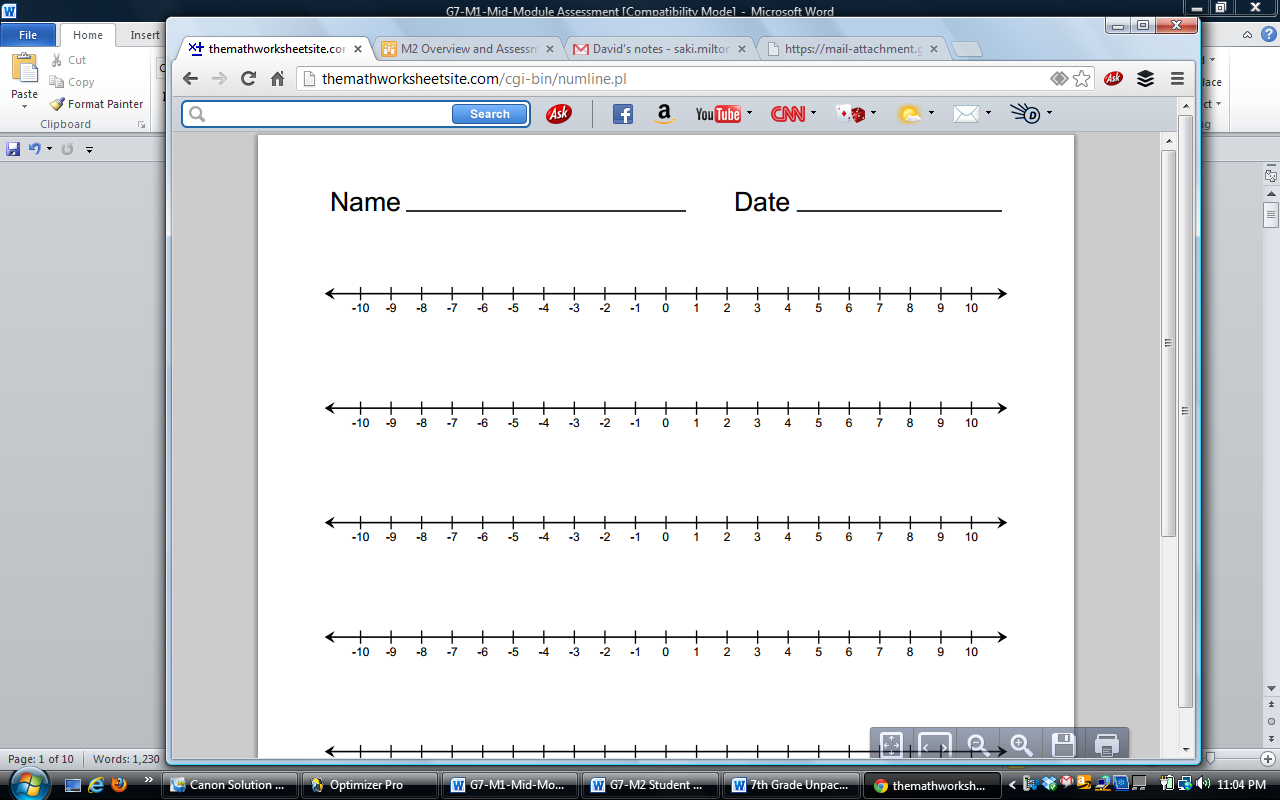 Exercise 3:  Writing an Equation Using Verbal DescriptionsWrite an equation, and using the number line, create an “arrow diagram” given the following information: “The -value is , and the sum lies  units to the left of the -value.”Problem Set Below is a table showing the change in temperature from morning to afternoon for one week.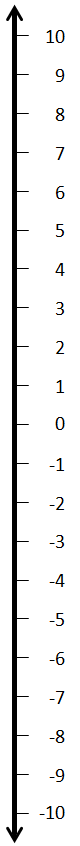 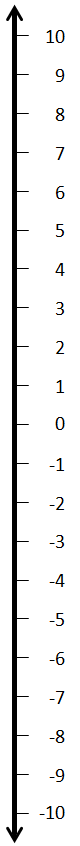 Use the vertical number line to help you complete the table.  As an example, the first row is completed for you.
Change in Temperatures from Morning to AfternoonDo you agree or disagree with the statement:  “A rise of ” means “a fall of ”?  Explain.  (Note:  No one would ever say, “A rise of  degrees;” however, mathematically speaking, it is an equivalent phrase.)For Questions 2–3, refer to the Integer Game.Terry selected two cards.  The sum of her cards is .Can both cards be positive?  Explain why or why not.Can one of the cards be positive and the other be negative?  Explain why or why not.Can both cards be negative?  Explain why or why not.When playing the Integer Game, the first two cards you selected were  and .What is the value of your hand?  Write an equation to justify your answer.For part (a), what is the distance of the sum from?  Does the sum lie to the right or left of  on the number line?If you discarded the  and then selected a , what would be the value of your hand?  Write an equation to justify your answer.Given the expression , can you determine, without finding the sum, the distance between and the sum?  Is the sum to the right or left of  on the number line?Use the information given below to write an equation.  Then create an “arrow diagram” of this equation on the number line provided below.“The -value is , and the sum lies  units to the right of the -value.”Model of Counting Up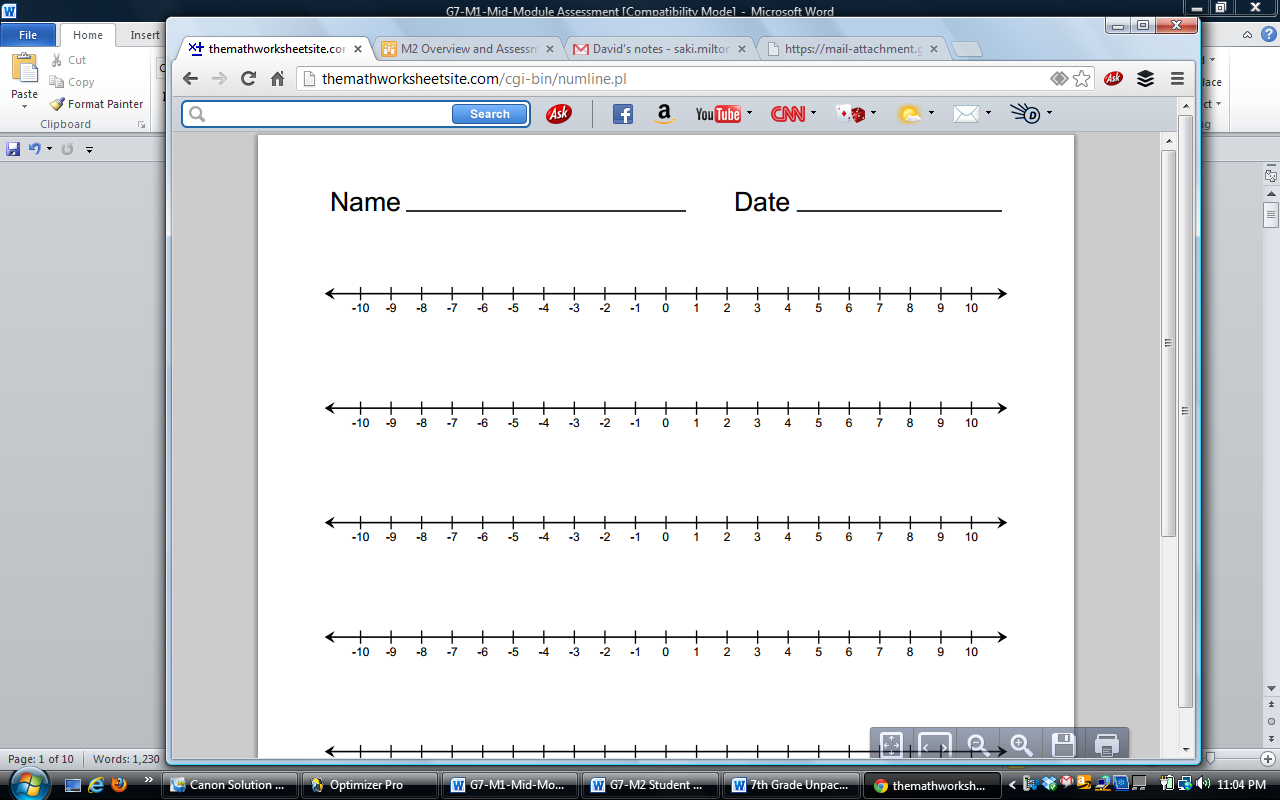 Model of Counting DownMorningTemperatureChangeAfternoon TemperatureNumber SentenceRise of Rise of Fall of Rise of Fall of Fall of Fall of 